Fiche technique Gros œuvre bâtimentSynthèse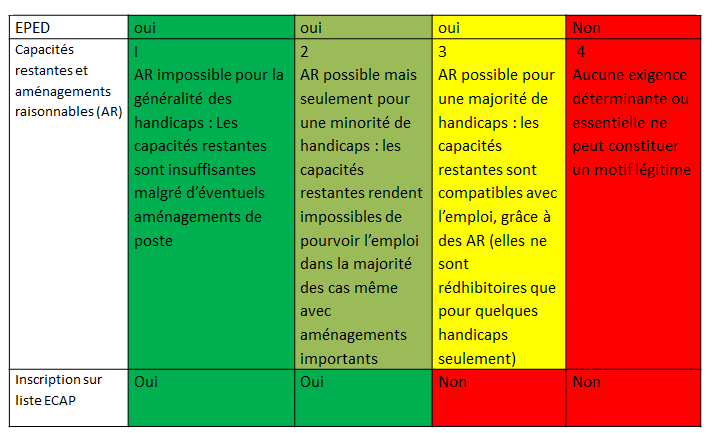 Nomenclature PCS ESE621a : Chefs d'équipe du gros œuvre et des travaux publics621b : Ouvriers qualifiés du travail en béton632a : Maçons qualifiés671c : Ouvriers non qualifiés des travaux publics et du travail du béton681a : Ouvriers non qualifiés du gros œuvre du bâtimentNombre de TH employés sur des emplois ECAP (2017)621a : 1388621b :1638632a : 1554671c : 719681a : 476Convention collectiveConvention collective nationale des ouvriers employés par les entreprises du bâtiment (plus de 10 salariés) IDCC 1597Organisation signataire : FFBConditions particulières d’accès à l’emploiDescription de l’activitéCoffreur bancheur : met en œuvre les coffrages outils métalliques pour ouvrages en béton armé (banches, coffrages-tunnels, coffrages grimpants ou glissants, tables coffrantes).Coffrage : règle les vérins (travail penché en avant ou accroupi) ; met en place les réservations et les armatures; pulvérise le démoulant puis verrouille le coffrage. Peut riper à la barre à mine les éléments de coffrage amenés par la grue.Participe généralement au coulage : réceptionne la benne à béton, vibre le béton, règle et lisse les planchers.Décoffrage : après prise du béton, ouvre le coffrage (martelage), et le nettoie (grattage, ponçage éventuellement) ; peut huiler les coffrages (brosse, pulvérisateur).Emploie des MVP (perceuse, aiguille vibrante, règle vibrante, disqueuse).Peut assister la manutention du coffrage par la grue (pour mise en place, retrait ou stockage intermédiaire).Coffreur boiseur: procède à la construction ou à la rénovation d’ouvrages de génie civil et bâtiments réalisés au moyen de boisages (moules en bois sur mesure) dans lesquels il insère les armatures métalliques, noyées dans une masse de béton armé ; son domaine d’intervention concerne essentiellement des ouvrages de génie civil (pont, barrage, galerie, tunnel…) ; peut aussi réaliser des moules pour éléments préfabriqués (poteaux, escaliers ou panneaux).D’après les indications du chef d’équipe, des plans, des croquis ou sur son initiative, prévoit la quantité de béton, de bois, de matériaux nécessaire à la réalisation des boisages ; doit avoir des connaissances en géométrie, dessin et métrage.Trace, scie (avec scie circulaire) et ajuste les pièces en bois puis les assemble (clouage, vissage) ; les formes demandées sont parfois très complexes.Met en place le coffrage (peut assister la manutention du coffrage par la grue, peut percer le béton ou couper des fers en attente).Installe les armatures en acier dans le coffrage ; place et cale les fers.Assure l’étanchéité du coffrage avec des bandes adhésives.Pulvérise ou applique à la brosse un démoulant sur le coffrage.L’ensemble est maintenu en place le temps du séchage par des étais, barres de métal réglables.Participe généralement au coulage (réception, vibration, réglage et lissage du béton).Emploie des machines vibrantes portatives (MVP) : scie circulaire, aiguille vibrante, perforateur, tronçonneuse à disque).Décoffre en faisant attention à le garder intact et à ne pas abîmer le coffrage qui pourra être réutilisé.Peut travailler en hauteur: échafaudage fixe ou roulant; PEMPMaçon : construit ou rénove les fondations, les planchers, les murs, les cloisons, les façades, les toitures … de maisons individuelles, d’immeubles d’habitations, de locaux industriels ou commerciaux. A partir de croquis, plans ou indications techniques, met en œuvre des matériaux traditionnels (briques, parpaings, pierres…) ou des matériaux composites (plaques de plâtre).Prépare le liant (mortier, ciment, plâtre, résines…) manuellement (pelle, truelle) ou à l’aide d’une bétonnière ou d’un mélangeur.Etale (ragréage) le liant sur lequel il pose les parpaings, briques, pierres ou carreaux de plâtre ; vérifie l’aplomb, le niveau et l’alignement de l’ouvrage ; réalise les joints. Peut enduire l’ouvrage à la truelle, à la taloche ou avec une machine à projeter.Coule des chapes, procède à la fabrication et à la pose de différents coffrages simples, d’éléments de ferraillage et de petits ouvrages en béton.Peut échafauder, tailler la pierre, carreler ou démolir des ouvrages (voir fiches correspondantes).Assure l’étanchéité et la protection des bâtiments par la pose d’isolants ou l’application d’enduits.Effectue des coffrages boisRéalise des travaux de finition (planimétrie, rebouchage, ponçage, …). (voir fiche maçon finisseur….en cours de réalisation).Exécute le dallage ; il met en place et règle le béton mis en œuvre à la toupie ou à la pompe, répand des agrégats durcisseurs puis exécute les finitions (talochage – lissage) ; les tâches sont manuelles ou mécanisées (grandes surfaces)Emploie diverses MVP : tronçonneuse à disque, scie circulaire, perforateur, marteau piqueur, ponceuse, burineur…utilisation d’une talocheuse mécaniquePeut utiliser des mini-engins (moto basculeur, chariot auto moteur de chantier, PEMP…)Transporte le matériel et les matériaux (sac de ciment, parpaings, briques…)Peut intervenir sur des matériaux contenant de l’amiante après formation (conduit, gaine, cloison, bardage, toiture…) Ouvrier exécution gros œuvre : Définition : prépare le terrain, les outils et les matériaux nécessaires à l’exécution de travaux de construction, de réparation ou d’entretien de bâtiments. Il exécute des travaux manuels variés sur instructions de son chef d’équipe•Fabrique et pose les différents coffrages simples, les éléments de ferraillage et les petits ouvrages à béton.•Découpe et/ou assemble des nappes de treillis soudé, assemble des armatures métalliques,•Manutentionne des matériaux : sacs de ciment, pierres, briques, parpaings, armature métallique, seaux d’eau, brouettes de sable, bois de coffrage•Manutentionne du matériel de coffrage métallique (banches, abouts de banches, mannequins, panneaux manuportables, coffrages poteaux, éléments de tour d’étaiement, étais…)•Manipule (positionnement d’élément gruté) les banches, panneaux coffrant, éléments d’échafaudage, console pignon, podium de cage ascenseur et de cage d’escalier,•Prépare le mortier ou le béton et le transporte.•Huile les coffrages (panneau coffrant) au pinceau, à la brosse ou au pulvérisateur.•Nettoie les banches métalliques au grattoir•Nettoie le chantier et son cantonnement (ramassage des déchets DIB-Déchet Industriels Banals, balayage)•Peut employer des machines vibrantes portatives (MVP) : aiguille vibrante, tronçonneuse à disque, scie circulaire (découpe de panneaux de coffrage), scie à sol thermique, scie sabre, perforateur, burineur, ponceuse à main, ponceuse girafe.•Peut démolir des ouvrages •Peut conduire des machines ou engins : bétonnière, malaxeur, ponceuse béton, treuil simple, compresseur ; mini pelle, chariot automoteur, nacelle élévatrice, plateforme suspendue•Peut participer à l’élingage des éléments de coffrage (banche, panneaux manuportables, outils de coffrage de poteaux…), d’étaiement (paniers d’éléments de tour d’étaiement, d’étais), d’échafaudage, de consoles pignons, de podium cage ascenseur, de plateau escalier pour leur transport à la grue.•Peut monter des échafaudages simples sur pied ou roulants et des étaiements (tours d’étaiement, étais sur trépieds).•Peut être amené à suivre un plan simple d’exécution.•Peut intervenir en hauteur sur une PIRL, gazelle, nacelle élévatrice, tour d’étaiement, échafaudageCaractéristiques et exigences particulières de l’activité Caractéristiques communes à tous les chantiers du bâtiment et des travaux publics :Environnement mouvant, évolutif : les chantiers sont temporaires, se succèdent et sont donc par nature mobiles. Par ailleurs, au sein d’un même chantier, l’environnement est constamment modifié (dans l’heure, la journée, la semaine…), ce qui limite la prise de repères stables Exposition aux intempéries : vent, humidité, brouillard, neigeCoactivité imprévue : malgré les évolutions en matière de coordination, le déroulement d’un chantier est soumis à de nombreux aléas et conduit à de fréquentes situations de coactivité de salariés/sous-traitants/ travailleurs indépendants/ intérimaires… d’entreprises différentes  Polyvalence : compte tenu de la taille des équipes et en corolaire de la nécessaire gestion des aléas précités.Exigences propres à l’emploi (coffreur bancheur/ boiseur/maçon/ouvrier d’exécution) :Capacité de réflexion et d'analyse (lecture de plans) (pour les maçons)Contrainte Physique : Forte ; MoyenneContrainte posturale : toutes positionsEsprit SécuritéGeste répétitif: Préparation du liant, enduisage, lissage (pour les maçons)Conduite : Engins (ouvriers d’exécution)Grands déplacements (ouvriers d’exécution)Mobilité physique : dénivellationSens EquilibreTravail en EquipeTravail en hauteur : plancher supérieur à 3 mètresTempérature extrême: (forte chaleur - grand froid)Horaire de travail : heures supplémentaires (coulage béton, respect de délais), posté (2x8, 3x8), nuit (pour les coffreurs boiseurs, les maçons)Travail en milieu isolé (maison individuelle) (pour les maçons)Port EPI indispensable: casque, chaussures de sécurité, gants, lunettes, masque...(maçons)Vision adaptée au poste (ouvrier d’exécution)Aptitudes et contre-indications médicales Suivi individuel renforcé au titre de l’article R. 4624-23 7° du CT pour les salariés affectés au montage/démontage échafaudages (ouvriers d’exécution, coffreurs boiseurs)Suivi médical renforcé (R. 4624-23 II code du travail en raison de l’autorisation de conduite pour salariés conduisant PEMP)	Principaux risques professionnelsAccident du travailChute de hauteur : plateforme de banche, passerelleRenversement de banche : mauvaise stabilisation, stockageChute de plain-pied : surface glissante, dénivellation, obstacleEboulement/effondrement : ouvrageEmploi d'outil à main/matériau tranchant/contondant : masseEmploi de machine dangereuse : ponceuse, disqueuseProjection particulaire : corps étrangers, particule, poussièreAgression par agent chimique : contact, projectionChute d'objet : matériau, matériel, outilPort manuel de charge : matériau, matérielChute de hauteur : échafaudage, PEMP (boiseur)Déplacement en ouvrage étroit : heurt de structure (boiseur)Eboulement/effondrement : galerie, terrain (boiseur)Renversement par engin/véhicule : chantier, galerie (boiseur, maçon)Ruine d'échafaudage : mauvaise stabilisation (boiseur, maçon)NuisancesManutention manuelle de charge Hypersollicitation des membres supérieurs: TMSBruit Vibrations main-bras Poussière ciment Huiles minérales : démoulage Huile végétale: démoulageBéton spécial: nanoparticules, fumées de silice (fluidifiant), nanotubes de carbone (résistance légèreté)Rayonnement non ionisant: rayonnement optique naturel (soleil) Silice: Poussière minérale : silice Adjuvants du béton (maçon)Maladies professionnellesAffections péri articulaires provoquées par certains gestes et postures de travail [57] Affections chroniques du rachis lombaire provoquées par la manutention manuelle de charges lourdes [98] Affections liées à l'inhalation de poussières siliceuses : pneumoconiose, sclérodermie, cancer broncho pulmonaire. [25] Affections provoquées par les huiles et graisses d'origine minérale ou de synthèse [36] Atteinte auditive provoquée par les bruits lésionnels [42] Affections provoquées par les vibrations et chocs transmis par certaines machines-outils, outils et objets et par les chocs itératifs du talon de la main sur des éléments fixes [69] Mycoses cutanéesPérionyxis onyxis : atteinte des doigts et des orteils [77] Lésions chroniques du ménisque à caractère dégénératif [79]Prévention (recommandations, guides…)Aménagements envisageables (en fonction du handicap/faisabilité…)Moteur :Sensoriel :Mental :Psychique :